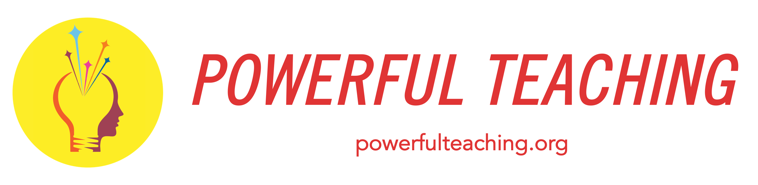 Retrieval Guide TemplateI.	[Insert key concept 1]A.	[Insert subtopic 1]: 										B.	[insert subtopic 2]: 										C.	[insert subtopic 3]: 										D.	[insert subtopic 4]: 										II.	[Insert key concept 2]A.	[Insert subtopic 1]: 										B.	[insert subtopic 2]: 										C.	[insert subtopic 3]: 										D.	[insert subtopic 4]: 										III. Outcome Statement: What was something you learned today you didn’t know at the 
beginning of class?Retrieval Guide Example: Concepts from World HistoryI.	Ghana: An Early EmpireA.	Ghana’s capital city: 									B.	Describe the king’s court in Ghana’s capital city (or draw on back of paper):C.	Merchants were allowed to handle only: 							 D.	Supply and Demand: items that are high in value because 				II.	The Rise of Mali	A.	Why did other empires challenge Ghana? 						 	B.	Prince 		 was spared because: 							C.	Mali became rich by controlling 									D.	A major trade city in Mali: 										E.	Describe the major city and what was traded: 						III. Outcome Statement: What was something you learned today you didn’t know at the 
beginning of class?